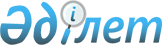 Об определении условий и механизмов кредитования субъектов промышленно-инновационной деятельности через финансовые институты, а также финансового агента, осуществляющего кредитование субъектов промышленно-инновационной деятельностиПостановление Правительства Республики Казахстан от 25 июля 2022 года № 517.
      В соответствии со статьей 32 Закона Республики Казахстан "О промышленной политике" Правительство Республики Казахстан ПОСТАНОВЛЯЕТ:
      1. Определить:
      1) условия и механизмы кредитования субъектов промышленно-инновационной деятельности через финансовые институты согласно приложению к настоящему постановлению;
      2) акционерное общество "Фонд развития промышленности" финансовым агентом, осуществляющим кредитование субъектов промышленно-инновационной деятельности. 
      2. Признать утратившим силу постановление Правительства Республики Казахстан от 2 февраля 2016 года № 44 "Об утверждении условий и механизмов кредитования субъектов индустриально-инновационной деятельности через финансовые институты".
      3. Настоящее постановление вводится в действие по истечении десяти календарных дней после дня его первого официального опубликования. Условия и механизмы кредитования субъектов промышленно-инновационной деятельности через финансовые институты Глава 1. Общие положения
      1. В настоящих условиях и механизмах кредитования субъектов промышленно-инновационной деятельности через финансовые институты (далее – условия и механизмы) используются следующие основные понятия:
      1) субъекты промышленно-инновационной деятельности – физические и (или) юридические лица, простые товарищества, реализующие промышленно-инновационные проекты либо осуществляющие деятельность по продвижению отечественных товаров, работ и услуг обрабатывающей промышленности на внутренний и (или) внешние рынки;
      2) финансовый агент – юридическое лицо, определяемое Правительством Республики Казахстан, для реализации кредитования субъектов промышленно-инновационной деятельности через финансовые институты; 
      3) финансовые институты – юридические лица, организации, осуществляющие отдельные виды банковских операций;
      4) аудированная финансовая отчетность – финансовая отчетность, которая является результатом проведенного аудита лицом, имеющим право на его выполнение;
      5) пруденциальные нормативы – экономические ограничения, устанавливаемые уполномоченным органом по регулированию, контролю и надзору финансового рынка и финансовых организаций для финансовых организаций, филиалов банков-нерезидентов Республики Казахстан, филиалов страховых (перестраховочных) организаций-нерезидентов Республики Казахстан, филиалов страховых брокеров-нерезидентов Республики Казахстан в целях обеспечения их финансовой устойчивости и защиты интересов потребителей финансовых услуг.  Глава 2. Условия кредитования субъектов промышленно-инновационной деятельности через финансовые институты
      2. Условия кредитования субъектов промышленно-инновационной деятельности: 
      1) размер участия акционерного общества "Фонд развития промышленности" (далее – финансовый агент) в предоставлении кредитов должен составлять не более 85 % (восемьдесят пять процентов) от суммы сметы проекта;
      2) кредитование предоставляется на срок не более двадцати лет;
      3) залоговое обеспечение заявителя должно покрывать всю сумму запрашиваемого кредита;
      4) период освоения составляет 2 (два) года со дня перечисления кредита на счет заемщика;
      5) технологическая и техническая обоснованность проектных решений.
      3. Кредитование осуществляется в национальной валюте.
      4. Кредитование субъектов промышленно-инновационной деятельности осуществляется для реализации промышленно-инновационных проектов, направленных на создание новых производств, модернизацию (техническое перевооружение) и расширение действующих производств, а также финансово-экономического оздоровления, улучшения и (или) восстановления инвестиционной привлекательности действующих и (или) простаивающих производств при условии их участия путем предоставления собственного движимого или недвижимого имущества, в том числе денег. Глава 3. Механизм кредитования субъектов промышленно-инновационной деятельности через финансовые институты
      5. Для участия в кредитовании субъектов промышленно-инновационной деятельности финансовые институты обращаются к финансовому агенту с соответствующим заявлением и документами, подтверждающими соответствие следующим требованиям финансового агента:
      1) соблюдение пруденциальных нормативов, установленных уполномоченным органом по регулированию, контролю и надзору финансового рынка и финансовых организаций;
      2) отсутствие у финансовых институтов просроченных обязательств перед финансовым агентом на дату рассмотрения заявления;
      3) отсутствие у финансовых институтов высокой вероятности банкротства или иного рода финансовой реорганизации, а также вовлеченности в судебные разбирательства, которые ухудшают их финансовое состояние;
      4) наличие утвержденной аудированной финансовой отчетности за последние два года или за прошедшие отчетные периоды (годы) с момента образования финансовых институтов.
      В случаях представления финансовыми институтами неполного пакета документов и (или) установления недостоверности документов, представленных финансовыми институтами, и (или) данных (сведений), содержащихся в них, финансовый агент направляет письменное уведомление финансовым институтам с указанием документов, не соответствующих требованиям.
      Срок приведения в соответствие с требованиями документов составляет 5 (пять) рабочих дней.
      6. Финансовый агент в месячный срок рассматривает документы финансовых институтов для участия в программе кредитования субъектов промышленно-инновационной деятельности и принимает решение об одобрении заключения договора займа или его отказе финансовым институтам.
      7. При несоответствии финансовых институтов требованиям финансового агента, установленным пунктом 5 настоящих условий и механизмов, финансовый агент уведомляет финансовые институты о предварительном решении об отказе в заключении договора займа, а также времени, дате и месте (способе) проведения заслушивания для предоставления возможности финансовым институтам выразить позицию по предварительному решению.
      Уведомление о заслушивании направляется не менее чем за 3 (три) рабочих дня до завершения срока, установленного пунктом 6 настоящих условий и механизмов. Заслушивание проводится не позднее 2 (двух) рабочих дней со дня уведомления.
      По результатам заслушивания финансовый агент заключает договор займа либо выдает мотивированный отказ в заключении договора займа.
      8. Договор займа должен содержать следующие существенные условия:
      1) предмет и срок действия договора займа;
      2) сумму договора займа (сумма размещения средств финансовым агентом в финансовых институтах для реализации кредитования субъектов промышленно-инновационной деятельности), сроки и порядок ее размещения;
      3) цель кредитования;
      4) условия реализации кредитования;
      5) права и обязанности сторон;
      6) условия и порядок взаимодействия сторон, включая вопросы передачи рисков, работы с проблемными кредитами, посткризисного обслуживания, признания дефолта заемщика, реструктуризации задолженности и предоставления отсрочки заявителю, взыскания и возврата задолженности в случае признания дефолта заемщика;
      7) основания и порядок прекращения, продления действия договора займа;
      8) ответственность сторон.
      9. Финансовый агент ведет учет заключенных договоров займа.
      10. Сумма, подлежащая размещению в финансовых институтах, перечисляется финансовым агентом на счет, указанный в договоре займа.
      11. Для кредитования субъектов промышленно-инновационной деятельности финансовые институты используют средства, размещенные финансовым агентом на счете, указанном в пункте 10 настоящих условий и механизмов.
      12. Финансовые институты отчитываются перед финансовым агентом по освоению размещенных средств по кредитованию субъектов промышленно-инновационной деятельности. Порядок, форма и периодичность представления отчетов устанавливаются договором займа.
      13. Освоенными считаются средства, фактически направленные финансовыми институтами на кредитование субъектов промышленно-инновационной деятельности в соответствии с настоящими условиями и механизмами.
      14. Субъекты промышленно-инновационной деятельности обращаются в финансовые институты за кредитованием путем подачи заявления на кредитование и представляют следующие документы:
      1) для физического лица – копию документа, удостоверяющего личность, копию документа о регистрации в качестве индивидуального предпринимателя; для юридического лица – копию свидетельства или справки о государственной регистрации (перерегистрации);
      2) копии учредительных документов для юридических лиц;
      3) бизнес-план проекта;
      4) бухгалтерский баланс юридического лица по состоянию на 31 декабря последнего отчетного года, предшествующего подаче заявки;
      5) сведения об отсутствии (наличии) задолженности, учет по которым ведется в налоговых органах;
      6) копии правоустанавливающих документов, в том числе о наличии или отсутствии обременений на движимое или недвижимое имущество, выступающее в виде залога;
      7) описание и прогнозный экономическо-финансовый эффект от реализации проекта, направленного на создание новых производств, модернизацию (техническое перевооружение) и расширение действующих производств, а также финансово-экономического оздоровления, улучшения и (или) восстановления инвестиционной привлекательности действующих и (или) простаивающих производств при условии их участия путем предоставления собственного движимого или недвижимого имущества, в том числе денег;
      8) документы, подтверждающие участие субъекта и (или) иных третьих лиц в финансировании проекта денежными средствами.
      15. Финансовые институты в течение 30 (тридцать) календарных дней в соответствии с внутренними кредитными процедурами принимают решение о кредитовании или отказе в кредитовании, которое является окончательным.
      16. Отказ в кредитовании осуществляется на основаниях, предусмотренных кредитной политикой финансовых институтов.
      17. Период доступности кредитования для финансовых институтов определяется договором займа.
      18. Финансовые институты не позднее 5 (пять) рабочих дней со дня заключения договора банковского займа направляют его копию финансовому агенту, а также ведут учет собственных заключенных договоров банковского займа.
      19. Финансовый агент ежеквартально, до 20 числа месяца, следующего за отчетным периодом, формирует и направляет в уполномоченные органы, ответственные за планирование и реализацию бюджетных программ, информацию об освоении выделенных средств.
      _____________________
					© 2012. РГП на ПХВ «Институт законодательства и правовой информации Республики Казахстан» Министерства юстиции Республики Казахстан
				
      Премьер-МинистрРеспублики Казахстан 

А. Смаилов
Приложение
к постановлению Правительства
Республики Казахстан
от 25 июля 2022 года № 517